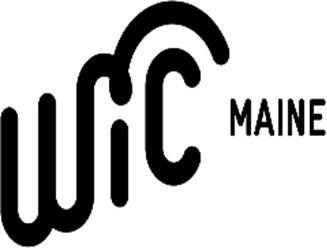 Local Agency Name WIC Nutrition ProgramNutrition AssessmentTo: 		Fax: 	The following may be helpful as you work to achieve positive health outcomes for:Participant’s Name:  	 WIC ID Number:  	 DOB: 	Clinic: 	Release of Information:I give the WIC Program permission to send this information to my or my child’s doctor.The WIC program may talk to my doctor about the information on this form.Signature Parent/Authorized Representative	DateSignature of WIC Program Staff Member	DateAppendix CE-3-C Revised: 10/31/2019GrowthDateComments:GrowthHeight/lengthComments:GrowthWeightComments:GrowthWt/length %ileComments:GrowthBMI/age %ileComments:Iron StatusDateComments:Iron StatusHgbComments: